Person—sex, code NExported from METEOR(AIHW's Metadata Online Registry)© Australian Institute of Health and Welfare 2024This product, excluding the AIHW logo, Commonwealth Coat of Arms and any material owned by a third party or protected by a trademark, has been released under a Creative Commons BY 4.0 (CC BY 4.0) licence. Excluded material owned by third parties may include, for example, design and layout, images obtained under licence from third parties and signatures. We have made all reasonable efforts to identify and label material owned by third parties.You may distribute, remix and build on this website’s material but must attribute the AIHW as the copyright holder, in line with our attribution policy. The full terms and conditions of this licence are available at https://creativecommons.org/licenses/by/4.0/.Enquiries relating to copyright should be addressed to info@aihw.gov.au.Enquiries or comments on the METEOR metadata or download should be directed to the METEOR team at meteor@aihw.gov.au.Person—sex, code NIdentifying and definitional attributesIdentifying and definitional attributesMetadata item type:Data ElementTechnical name:Person—sex, code NSynonymous names:SexMETEOR identifier:270263Registration status:Community Services (retired), Superseded 31/08/2005Health, Superseded 04/05/2005Data Element Concept:Person—sexValue Domain:Sex code NValue domain attributesValue domain attributesValue domain attributesRepresentational attributesRepresentational attributesRepresentational attributesRepresentation class:CodeCodeData type:NumberNumberFormat:NNMaximum character length:11ValueMeaningPermissible values:1Male2Female3Intersex or indeterminateSupplementary values:9
 Not stated/inadequately described
 Collection and usage attributesCollection and usage attributesGuide for use:Diagnosis and procedure codes should be checked against the national ICD-10-AM sex edits, unless the person is undergoing, or has undergone a sex change or has a genetic condition resulting in a conflict between sex and ICD-10-AM code.CODE 3     Intersex or indeterminate Intersex or indeterminate, refers to a person, who because of a genetic condition, was born with reproductive organs or sex chromosomes that are not exclusively male or female or whose sex has not yet been determined for whatever reason.Intersex or indeterminate, should be confirmed if reported for people aged 90 days or greater.Comments:The definition for Intersex in Guide for use is sourced from the ACT Legislation (Gay, Lesbian and Transgender) Amendment Act 2003.Source and reference attributesSource and reference attributesSubmitting organisation:Australian Youth Justice Administrators (AYJA)
Origin:Australian Capital Territory 2003. Legislation (Gay, Lesbian and Transgender) Amendment Act 2003Reference documents:Legislation (Gay, Lesbian and Transgender) Amendment Act 2003. See http://www.legislation.act.gov.au/a/2003-14/20030328-4969/pdf/2003-14.pdf.Data element attributes Data element attributes Source and reference attributesSource and reference attributesOrigin:Australian Institute of Health and Welfare (AIHW) National Mortality Database 1997/98 AIHW 2001 National Diabetes Register, Statistical Profile, December 2000 (Diabetes Series No. 2.)Relational attributesRelational attributesRelated metadata references:Has been superseded by Person—sex, code N       Children and Families, Standard 22/11/2016       Community Services (retired), Standard 25/08/2005       Disability, Standard 07/10/2014       Early Childhood, Superseded 24/07/2018       Health, Superseded 11/05/2017       Homelessness, Superseded 10/08/2018       Housing assistance, Standard 10/02/2006       Independent Hospital Pricing Authority, Standard 01/11/2012       Indigenous, Superseded 16/10/2017       National Health Performance Authority (retired), Retired 01/07/2016       Youth Justice, Superseded 23/08/2022
Is re-engineered from  Sex, version 4, DE, Int. NCSDD & NHDD, NCSIMG & NHIMG, Superseded 01/03/2005.pdf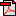  (21.8 KB)       No registration statusImplementation in Data Set Specifications:Health care client identification       Health, Superseded 04/05/2005DSS specific information: Code 3,'Intersex or indeterminate':Should be confirmed if reported for people aged 90 days or greater. Diagnosis and procedure codes should be checked against the national ICD-10-AM sex edits, unless the person is undergoing, or has undergone a sex change as detailed in the Value domain's Collection methods or has a genetic condition resulting in a conflict between sex and ICD-10-AM code.Implementation in Indicators:Used as Numerator
National Healthcare Agreement: PI 09-Incidence of heart attacks (acute coronary events), 2015       Health, Superseded 08/07/2016
National Healthcare Agreement: PI 09-Incidence of heart attacks (acute coronary events), 2015       Health, Superseded 08/07/2016
National Healthcare Agreement: PI 09-Incidence of heart attacks, 2013       Health, Superseded 30/04/2014
National Healthcare Agreement: PI 09-Incidence of heart attacks, 2013       Health, Superseded 30/04/2014
National Healthcare Agreement: PI 09-Incidence of heart attacks, 2014       Health, Superseded 14/01/2015
National Healthcare Agreement: PI 09-Incidence of heart attacks, 2014       Health, Superseded 14/01/2015
Used as Disaggregation
Australian Health Performance Framework: PI 3.1.8–Notification of selected childhood diseases, 2020       Health, Superseded 07/09/2023
National Disability Agreement: h(2)-Proportion of primary carers of people with disability who do not experience negative impacts on their wellbeing due to their caring role, 2013       Community Services (retired), Standard 23/05/2013       Disability, Standard 13/08/2015
National Healthcare Agreement: PI 09-Incidence of heart attacks (acute coronary events), 2015       Health, Superseded 08/07/2016
National Healthcare Agreement: PI 09-Incidence of heart attacks, 2013       Health, Superseded 30/04/2014
National Healthcare Agreement: PI 09-Incidence of heart attacks, 2014       Health, Superseded 14/01/2015
Used as Denominator
National Disability Agreement: j-Proportion of people with disability receiving income support, 2011       Community Services (retired), Superseded 05/03/2012
National Disability Agreement: j-Proportion of people with disability receiving income support, 2012       Community Services (retired), Superseded 23/05/2013